CENTRO EDUCATIVO GUILLERMO ENDARA GALIMANYASIGNACIÓN ESPECIAL  POR SUSPENSIÓN DE CLASESASIGNATURA:  TECNOLOGÍA COMERCIAL 12º. GRADOBACHILLERATO EN COMERCIOFECHA:  13 DE MARZO DE 2020PROF. LESBIA VÁSQUEZ    TOTAL: 30 PUNTOS (VER RÚBRICA)INSTRUCCIONES:  Ia. PARTE:  VELOCIDAD Y EXACTITUDINSTALLE EL PROGRAMA MECANET EN SU COMPUTADORA (DESCARGA GRATIS)PRACTIQUE LAS TRES PRIMERAS LECCIONES, APLICANDO LA POSTURA CORRECTA QUE INCLUYE EL CUERPO Y LOS DEDOS, LOS CUALES DEBEN SIEMPRE PERMANECER EN EL TECLADO GUÍA.MIDA SU TIEMPO Y VELOCIDAD ALCANZADA DURANTE AL MENOS TRES VECES POR SEMANA.  SU META ES 40  PALABRAS POR MINUTO.TOME VIDEOS Y FOTOS QUE MUESTREN QUE ESTÁ TRABAJANDO TAL COMO SE LE INDICÓ.  AL FINAL DE LOS EJERCICOS TOME FOTO A LA PANTALLITA IZQUIERDA DE MECANET PARA VERIFICAR LA VELOCIDAD ALCANZADA.  (25 Puntos cada ejercicio).  VAYA GUARDANDO UN ARCHIVO CON SUS EVIDENCIAS.  A LA FINAL DE LA SEMANA ENVÍELAS A MI CORREO: (si por cualquier cosa no tiene acceso a correo o internet, vaya guardando las evidencias y las entrega cuando nos volvamos a ver en clases.)(lesbia.vasquez@meduca.edu.pa)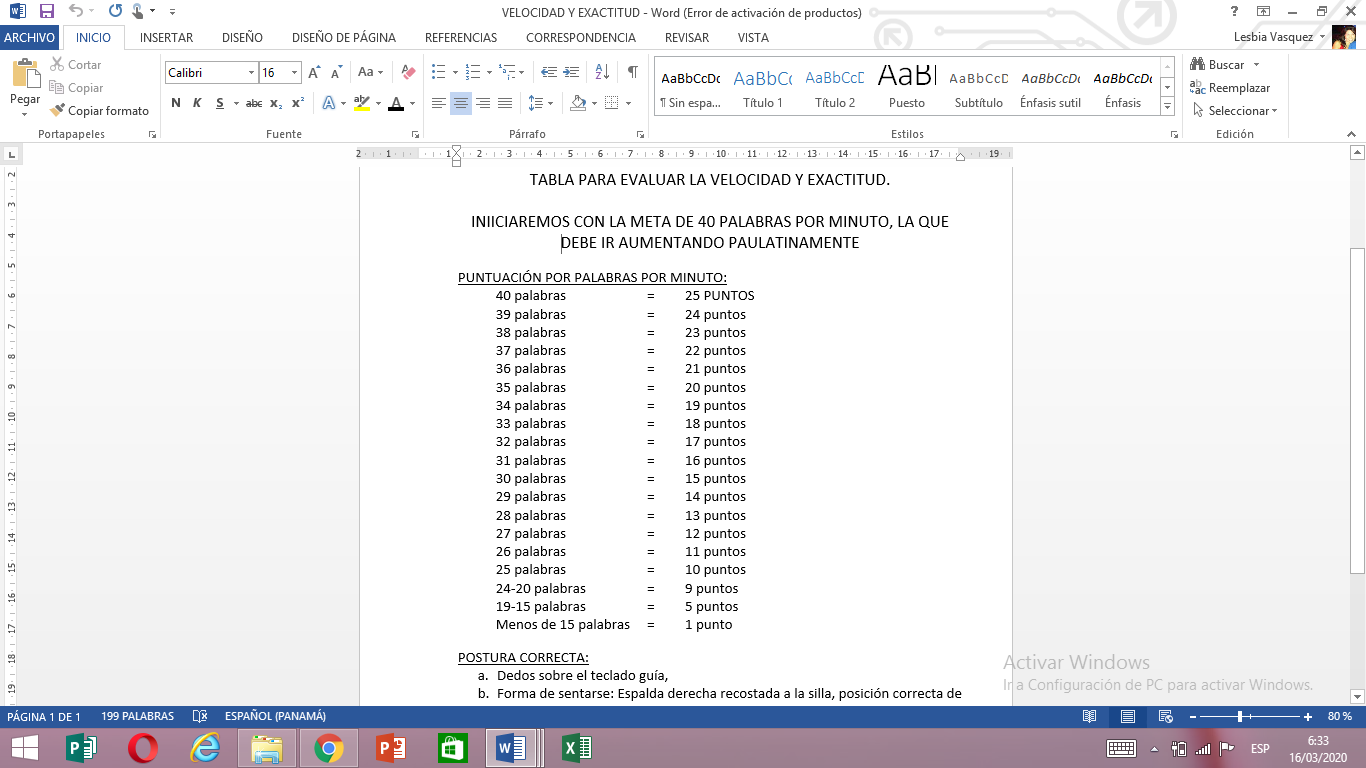 IIA. PARTE:  TRANSCRIPCIÓN DE DOCUMENTOS:TRANSCRIBA EL INFORME ACERCA DE LA CRISIS FINANCIERA GLOBAL, SIGUIENDO EL FORMATO INDICADO EN EL MATERIAL:  EL INFORME (que usted ya posee.  Si no lo tiene, busque en Facebook la cuenta:  Cefi Profesora).EL MATERIAL SOBRE EL INFORME LE VA INDICANDO LOS MÁRGENES, ESPACIADO, NUMERACIÓN DE PÁGINAS, Y DEMÁS ASPECTOS DEL FORMATO QUE DEBE APLICAR AL TRANSCRIBIR EL DOCUMENTO ADJUNTO.  ( PUEDE SER QUE EN ALGUNOS ASPECTOS PARECIERA QUE EL DOCUMENTO ESTÁ TOTALMENTE FORMATEADO, PERO LE TOCARÁ A USTED IR VERIFICANDO CONFORME LE VA GUIANDO SU MATERIAL DE REFERENCIA)).  Cualquier duda nos escribe al correo:  lesbia.vasquez@meduca.edu.paGUARDE EL ARCHIVO Y ENVÍEMELO POR CORREO.OBSERVACIÓN:  SI NO TIENE ACCESO A INTERNET PARA ENVIAR LA INFORMACIÓN, POR FAVOR VAYA GUARDANDO SU TRABAJO PARA CUANDO TENGAMOS LA OPORTUNIDAD DE VOLVER A VERNOS EN EL AULA DE CLASES.RÚBRICA PARA EVALUAR TRABAJOS  ESCRITOS –Prof. Lesbia Vásquez  PUNTAJE TOTAL:   30  PUNTOS.                                      